DOSSIER« REMBOURSEMENTSDES FRAISDÉplacements »TENNIS DE TABLE DE LA BAIE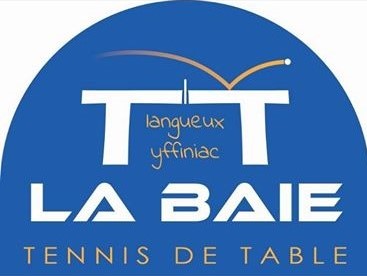 Remboursement de frais de déplacement pour BénévolesLe remboursement des Frais avec l’option possible pour la réduction d’impôt :Il faut d’abord,Participer ou accompagner à une compétition Régionale et/ou Nationale.+Accepter de faire l’avance des frais pendant 1 an.+Être imposable.Le texte : Bulletin Officiel des Impôts (5B-11-01) décrivant les conditions :Les frais doivent être engagés :Dans le cadre d’une activité bénévoleLe bénévolat se caractérise par la participation à l’animation et au fonctionnement de l’association sans contrepartie ni aucune rémunération sous quelque forme que ce soit, en espèces ou en nature hormis, éventuellement, le remboursement, pour leur montant réel et justifié, des dépenses engagées par les bénévoles dans le cadre de leur activité associative.En vue strictement de l’objet social d’une œuvre ou d’un organisme d’intérêt généralSeuls les frais engagés pour participer à des activités entrant strictement dans le cadre de l’objet de l’association sont susceptibles d’ouvrir droit à l’avantage fiscal.Les frais doivent être engagés par des personnes exerçant une activité bénévole […].En l’absence de toute contrepartie pour le bénévoleLe bénévole ne doit retirer de son activité aucune contrepartie […].Les frais doivent être dûment justifiés.Pour ouvrir droit à la réduction d’impôt, les frais doivent correspondre à des dépenses réellement engagées dans le cadre d’une activité exercée en vue strictement de la réalisation de l’objet social de l’organisme et être dûment justifiées (billets de train, […], détail du nombre de kilomètres parcourus avec son véhicule personnel pour exercer son activité de bénévole, notes d’essence, …). Chaque pièce justificative doit mentionner précisément l’objet de la dépense ou du déplacement.A titre de règle pratique, le remboursement des frais de voiture automobile, vélomoteur, scooter ou moto dont le bénévole est personnellement propriétaire, utilisés pour exercer l’activité de bénévole, peut être calculé en utilisant les tableaux d’évaluation forfaitaire des frais de carburant prévus à l’article 300 septies A ter A. 2 du code général des impôts, publiés chaque année par l’administration fiscale (0.316 euros du kilomètre pour l’année des revenus 2019), sous réserve que la réalité, le nombre et l’importance de ces déplacements puissent être dûment justifiés.Le contribuable doit renoncer expressément au remboursement des frais engagés dans le cadre de son activité bénévole.L’abandon du remboursement des frais engagés doit donner lieu à une déclaration expresse de la part du bénévole. Cette renonciation peut prendre la forme d’une mention explicite rédigée par le bénévole sur la note de frais telle que : << Je soussigné (nom et prénom de l’intéressé) certifie renoncer au remboursement des frais ci-dessus et les laisser à l’association en tant que don >>.L’organisme doit conserver à l’appui de ses comptes la déclaration d’abandon ainsi que les pièces justificatives correspondant aux frais engagés par le bénévole.Plafonds de versements et taux de la réduction d’impôtLes plafonds et taux de réduction d’impôt applicables aux versements résultant du non-remboursement de frais à un bénévole sont les mêmes que ceux qui s’appliquent aux dons. Ils dépendent de la nature de l’activité de l’organisme. Le taux de la réduction d’impôt est de 66 % du montant des versements retenus dans la limite de 20 % du revenu imposable […].Lorsque le bénévole renonce à percevoir le remboursement des frais qu’il a engagés au titre de son activité dans l’association et qu’il effectue d’autres versements ouvrant droit à l’avantage fiscal (dons ou abandon de revenus), il est fait masse de l’ensemble de ces sommes pour l’appréciation du plafond de versement.Comment faire ?A l’issue de chaque compétition ou rencontre générant le remboursement éventuel de frais, remplir la Fiche FRAIS DE DEPLACEMENT / DON fournie en annexe 1, y joindre tous les justificatifs demandés ci-dessous et la transmettre au Trésorier et à mesure.Les frais engagés au titre du 1er semestre devront parvenir au Trésorier au plus tard au 15 juillet de l’année N et ceux engagés au titre du 2eme semestre au plus tard au 15 janvier de l’année N+1 (l’arrêté des comptes de l’association intervenant au 30 juin de chaque année)Celui-ci délivrera ensuite un reçu de dons à fournir à l’appui de votre déclaration des Revenus au mois de Mai.Quels Justificatifs fournir ?Justificatifs de kilométrage : imprimer les trajets calculés par mappy.fr par exempleFactures d’hébergement : notes d’hôtels (avec ticket de paiement si par carte bancaire), ou facture délivrée par le gestionnaire de l’hébergement avec mention du moyen de paiement.Péages : tous les tickets aller et retourFactures de restauration : notes de frais de restauration (avec ticket de paiement si par carte bancaire), ou facture délivrée par le gestionnaire du lieu de restauration avec mention du moyen de paiement.Le remboursement des Frais par le Club :Comment Faire ?A l’issue de chaque compétition ou rencontre générant le remboursement éventuel de frais, remplir la Fiche de demande de remboursement de Frais de Déplacement fournie en annexe 2, et joindre tous les justificatifs demandés ci-dessous.Fournir la demande et les justificatifs, le plus rapidement possible au Trésorier pour un remboursement rapide.Quels justificatifs fournir ?Justificatifs de kilométrage : imprimer les trajets calculés par mappy.fr (par exemple)Factures d’hébergement : notes d’hôtels (avec ticket de paiement si par carte bancaire), ou facture délivrée par le gestionnaire de l’hébergement avec mention du moyen de paiement.Péages : les ticketsFactures de restauration : notes de frais de restauration (avec ticket de paiement si par carte bancaire), ou facture délivrée par le gestionnaire du lieu de restauration avec mention du moyen de paiement.Quels sont les tarifs de remboursement ?Compétitions départementales :Il n’y a pas de remboursement possible par le clubCompétition régionales (hors département) :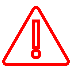 Le remboursement des frais de déplacement est beaucoup plus avantageux avec la réduction d’impôts et permet au club des économies (n’hésitez pas à vous adresser au trésorier).Essence = 0,15 euros du kilomètre.Restauration & Hébergement = aucun remboursement par le Club, sauf pour les coachs désignés par le club pour les épreuves par équipe autre que le championnat et les épreuves individuelles.Compétitions nationales :Le remboursement des frais de déplacement est beaucoup plus avantageux avec la réduction d’impôts et permet au club des économies (n’hésitez pas à vous adresser au trésorier).Essence = 0,15 euros du kilomètre.Autoroute = 1 trajet (soit aller ou un retour)Restauration & Hébergement = Forfait de 15 euros par nuit et par personne s’il s’avère absolument nécessaire de dormir sur place (la nécessité étant laissée à l’appréciation du bureau), le <<bon sens>> devant prédominer. + 15 euros par repas et par personne (20 euros par personne si nuitée sans accompagnateur).Stages :Niveau départemental = pas de prise en charge par le ClubNiveau Régional = 25 % du coût du stage sur présentation d’un justificatif de paiement du stageNiveau Nationale = 50% du coût du stage sur présentation d’un justificatif de paiement du stageTournois :Il n’y a pas de remboursement possible par le club.ANNEXES				Imprimé N°1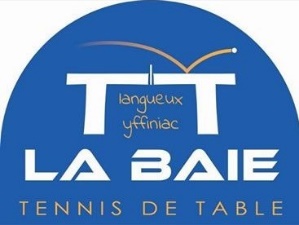 FRAIS DE DÉPLACEMENT DON / IMPÔTS(Joindre tous les justificatifs nécessaires)M/Mme/Melle : ……………………………….………………………………….……………………………………..…………………………..…………….……Fonction au sein du club : ………………………………………………………..……………………….……………………….…………………………….….Adresse : N°……… Rue……………………………………………………………………………………………………………………………..……..……….…..Code postal : ………………….... Commune : ……………………….…………………………………………………………………….………………………Je déclare avoir engagé la somme de ………………………………..………………. € dans le cadre d’une activité bénévole correspondant aux activités désignées ci-dessous :Frais de déplacement :Joindre justificatif Mappy ou MichelinAutres frais (repas, hôtel …/…) :Total des frais de déplacement et des autres frais : …………………………..………..………………….……………Je soussigné, ………………………………………………………………………………………………..………..…………… certifie renoncer au remboursement des frais ci-dessus et les laisser au club Tennis de Table de La Baie en tant que don.zone réservée et à remplir par le trésorierYffiniac, le				L’intéressé					Le Président				Imprimé N°2DEMANDE DE REMBOURSEMENT DE FRAIS DE DÉPLACEMENTM/Mme/Melle : ……………………………….………………………………….……………………………………..…………………………..…………….……Fonction au sein du club : ………………………………………………………..……………………….……………………….…………………………….….Adresse : N°……… Rue……………………………………………………………………………………………………………………………..……..……….…..Code postal : ………………….... Commune : ……………………….…………………………………………………………………….………………………Date : ………………../………………../………………..			Lieu : ………………………………………………………………..……………..Nature de la compétition :		 Championnat par Equipes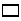 					 Critérium Fédéral					 Si autres, préciser : …………………………………………………………………………………………..Niveau :  National /  Régional	 Division : …………………………………………………………………………………………………………Equipe :  Féminine N°…………….. /  Masculine N°……………..Date de la demande : …….…/….….…/…...……		Montant à rembourser : ………………………………………….…...€Signature du demandeur :				Date du Paiement : …………..……/…….…….……/…..….…………							Réglé par :  Chèque n°  …………………………………….…………..								        Espèces								        Virement							Signature du Trésorier :NB :  Rayer les mentions inutilesFournir obligatoirement tous les justificatifs des dépenses engagées1 seul bénéficiaire par demande de remboursementDateLieu de départLieu d’arrivéeObjet de la missionKms alleret retour Parking,péageObservationNatureLieuMotif du déplacementFrais engagésVéhicule :  Personnel /  LocationDépenses engagéesDemandeurPrise en ChargeClubDistance parcourue :                   KmsTickets péage :Carburant (véhicule de location) :Hébergement :                   Nuits(nbre)Restauration : -Nbre Repas=                                -Nbre Petits-Déj=Frais Divers (à préciser)Total des frais